			Mental Health and Recovery Services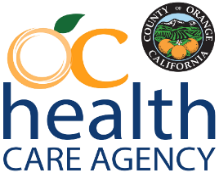 Quality Management ServicesSUD Counselor Supervision Reporting Form*Please complete in full and submit to: AQISManagedCare@ochca.com  Subject Line: Clinical Supervision. For questions, please contact QMS main line: 714-834-5601.	Mental Health and Recovery Services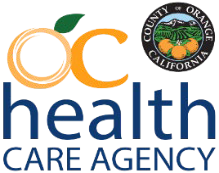 Quality Management Services                      SUD Counselor Supervision Reporting FormForm TypeNEW      INFORMATION UPDATE   *Any changes (e.g., name, registration #, supervision status, etc.) must be immediately reported to QMS/MCST.Registered Supervisee Information (select all that apply).County Employee                        Individual Supervision                 CA Consortium of Addiction Programs & Professionals [CCAPP]                   or                         	           	Group Supervision                        Addiction Counselor Certification Board of CA [ACCBC]                                    Contract Employee                      Both-2 CSRFs, if different supervisors  CA Association of DUI Treatment Programs [CADTP]Name:  Registration Type:                            Registration #:  Phone:    Email: Program/Clinic:  Service Chief/Program Director:  Certified/Licensed Supervisor Information Name:  Certified/License Type:             Certification/License #: Phone                  Email:                                                     Program/Clinic:   Service Chief/Program Director:   Supervision Term          Start Date:         End Date:  SUPERVISOR RECOMMENDATIONS:                      2 SUD CSRFs, if there are multiple supervisors (i.e., group & individual)Supervisor must be certified or a licensed provider.                                                                                                                       Possess a current and active certification/license.                                                       Weekly Supervision is recommended until the supervisee is certified.   Supervisors are to stay current with the CCAAPP, ACCBC and CADTP requirements. It is the responsibility of the direct supervisor to ensure the registered staff meets the CCAPP, ACCBC or CADTP requirements.Supervision shall be provided and documented for ALL registered/waivered employees, interns, and volunteers. If supervision is not provided the individual is prohibited from providing and billing services.I certify that I understand the responsibilities regarding supervision and that the supervision provided meets the requirements as specified by the certifying organization.  I attest that the information submitted on this form is true and correct:Registered Supervisee Signature			 	                                                DateCertified/Licensed Supervisor Signature					                    DateSUD Counselor Supervisor InformationName of Primary Counselor Supervisor:Date:            List of All Current Supervisees*** Reminder: If counselor supervision is terminated for any reason, a SUD CSRF with the end date is required.*Please complete in full and submit to: AQISManagedCare@ochca.com. For questions, please contact QMS main line: 714-834-5601.